TCHC Report 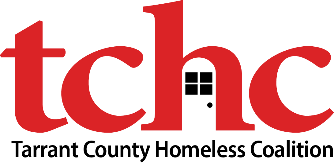 September 2020Priority PopulationsPeople at risk of COVID-19- Have created a targeted list for people at risk of COVID-19 based on JPS homeless registry data. This group will be prioritized for housing to ensure they do not stay in congregate settings.Veterans- Have seen an increase in the number of Veterans becoming homeless; Veterans Leadership Taskforce began meeting monthly to ensure progress continues on achieving functional zero.Youth- The Youth Committee and Youth Advisory Board will be repopulated in the coming months. Chronic- Hardest to House effort will be starting again this fall. TCHC will facilitate a case review process to determine who is considered to be hardest to house and how to best serve. Families- Family Committee continues to meet and has focused on how to prevent families from becoming homeless along with supporting those who are currently homeless. The committee will refocus on data, including securing funding to standardize and share data with school districts.Targeted InterventionsEconomic Mobility- TCHC is working to revamp the employment referral system, as both employment agencies and CoC case managers report it is not working well.Rapid Exit- Continues to serve people who are employed and can quickly move out of homelessness.DCSF- Critical documents reimbursement is now available; all agencies can work with clients to secure documents needed for housing.Streamlined ServicesGreen River- TCHC is beginning the process to incorporate the medical portal of Green River; we were able to purchase the portal with CARES funding.Dashboards- Working to make dashboards more meaningful, with more comparative data, as opposed to a specific time period of results. Best PracticesLearning Institute- Based on feedback from participants, staff is making adjustments to Leadership Academy. Classes will be offered to landlords either this fall or in beginning of 2021.Key Data PointsCommunity Dashboards- Program dashboards will be created before the end of the year. ICT, HMIS and Performance Measurement Committees will have a joint meeting in October to determine what should be included on the dashboards.Coordinated Entry metrics- The new coordinated entry process begins October 1, with the goal of moving people from housing match to move in, in less than 35 days.Data SharingInternal data sources- No report.Integrate data- Working closely with JPS to use medical data to prioritize people at risk of COVID-19 for housing.Data Quality ManagementTraining- All data training is online; open office hours will be implemented this fall to improve data quality.Develop Metrics- Data quality metrics will be included in program dashboards.Identify secondary sources- No report.Cross System AnalysisNo report.Prioritize PolicyAffordable Housing Strategic Plan- No report. Arlington 10-year plan review- No report.Develop SolutionsUnit Development- 119 PSH units are coming onboard at the end of 2020 through the use of City of Fort Worth CRF funds in partnership with Fort Worth Housing Solutions. 48 additional units will be online in early 2021. There are approximately 150 new rapid rehousing subsidies that will be available this fall.Landlord Engagement- Currently have 75 landlord partnerships. 683 units available in Padmission, most are 2 and 3 bedrooms.  Currently have 9 efficiencies, 185 one bedroom, 360 two bedroom, 129 three bedroom and 123 all bills paid available.Leader EngagementLeadership Council Meeting- Next meeting is being scheduled in October.Leadership Report- Next Leadership Report will be published in October. Grassroots OutreachSpeakers bureau- On hold due to COVID Workshops/Events- On hold due to COVID; working on virtual solutionsMobilize CommunityCommunity Education Campaign- Continuing with social media and other efforts; determining what this should look like moving forward. United Way has partnered with TCHC to provide a VISTA to work on affordable housing and community education.Membership- Membership will launch to agencies in October. Performance DrivenUtilization analysis- No reportPriority population metrics- Engaged with Built For Zero to advance work on Veteran homelessness and other targeted populations.Community dashboards- See above regarding dashboards.Continuous Quality ImprovementProgram Monitoring plans- TCHC will be moving to an account representative model to ensure programs have enhanced grants management support. All CoC grants were monitored in September.Expand OpportunitiesFunding- TCHC received information about the second round of State ESG. TDHCA is proposing to restrict funding to prevention and rapid rehousing. The Homeless Coalition and CoC Executive Committee are working to advocate against this, as our system needs flexibility in this funding to meet system gaps.Goal #1: Effective Response System- Build an effective and efficient housing crisis system of careGoal #2: Data Driven Solutions- Better understanding of scope and need through data analysis and data sharing Goal #3: Housing Focused- Ensure adequate housing stock and access for those at risk of or experiencing homelessnessGoal #4: Engaged Community- Increase knowledge and community response around the issue of homelessnessGoal #5: Committed Resources- Maximize resources by strengthening commitment to support community members at risk of or experiencing homelessness